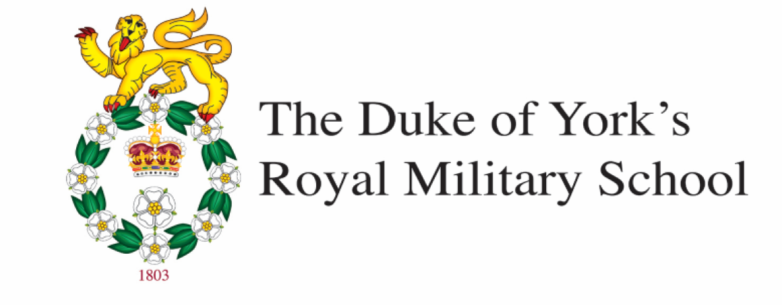 Term Dates 2019-2020Autumn Term 2019	Monday 2nd September		1500-1600 	New students arriveTuesday 3rd September 		1600-1800	All other students returnWednesday 4th September			Lessons beginFriday 11th October		1330		Students free to leaveSunday 27th October		1600-1800	Students returnMonday 28th October				Lessons restartFriday 6th December		1330		Students free to leaveSpring Term 2020Sunday 5th January		1600-1800	Students returnMonday 6th January				Lessons restartFriday 14th February		1330		Students free to leaveSunday 23rd February		1600-1800	Students returnMonday 24th February				Lessons restartFriday 27th March		1330		Students free to leaveSummer Term 2020Sunday 19th April		1600-1800	Students returnMonday 20th April				Lessons restartFriday 22nd May			1330		Students free to leaveSunday 31st May		1600-1800	Students returnMonday 1st June				Lessons restartFriday 3rd July	                             		Grand Day				1630		Students free to leave(Only students attending CCF camp or those with specific permission from the Principal may remain in School after 2000)Parade SundaysAll students will be expected to be in School for Parade.Sunday 29th September 2019Sunday 10th November 2019Sunday 19th January 2020Sunday 8th March 2020Sunday 26th April 2020Sunday 7th June 2020Exeat WeekendsNo sporting or other commitments to be put in place on these weekendsSaturday 21st – Sunday 22nd September 2019Saturday 23rd – Sunday 24th November 2019Saturday 25th – Sunday 26th January 2020Saturday 14th – Sunday 15th March 2020Teaching Staff INSET DaysMonday 2nd September 2019Tuesday 3rd September 2019Friday 3rd January 2020Parents’ DaysFriday 11th October 2019		1345-1600Friday 14th February 2020		1345-1600Friday 27th March 2020			1345-1600